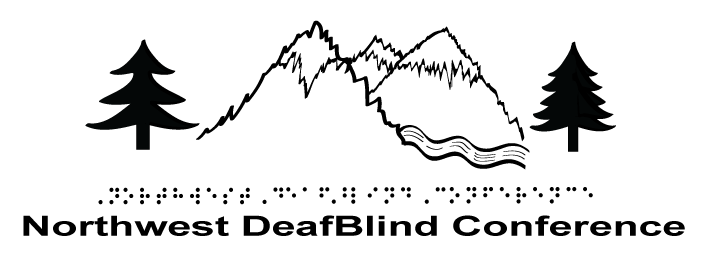 Logo/Image description:  two evergreen trees on the outside of 3 snow-capped mountains with a downstream river. Northwest DeafBlind Conference is on the bottom both in braille and text.March 27-30, 2018Washington Athletic Club (WAC)1325 6th Ave, Seattle, WA 98101Registration Form - DeafBlind AttendeeGENERAL INFO:Please print clearly:Last Name______________First Name______________________Email _________________________________________________Street Address ____________________________, Apt#________City, State, Zip _________________________________________Phone Number____________________________________________Text     ___ VP    ___Voice    ___Other __________________Year of Birth __________________________ Female   ___ Male   ___ Other ____________________In case of emergency, please list a person we can contact:Name:__________________________
Relationship:____________________Email:__________________________Phone:_________________________   Voice      VP      TextYou must bring your own SSP for this conference. Who will be your SSP?___________________________________ Your SSP needs to put your name on their SSP registration form. If you plan to bring 2 SSPs, you need to contact nwdbcreg@gmail.com for more information.  COMMUNICATION INFOWhich do you prefer to read conference information?  ___ Email   ___ Regular Print ___ Large Print   ___ Braille G1 ___ Braille G2Describe your hearing:___ Deaf___ Hard of hearing and cannot understand speech___ Hard of hearing and can understand speechDescribe your vision:___ Blind___ Close vision___ Tunnel vision___ Usher Syndrome___ Other ______________________________Which communication mode do you prefer?  ___ PTASL___ ASL___ PSE (English Signs and ASL mixed)___ English Signs___ Oral/Lipreading___Other ______________________________For workshops and presentations, which do you prefer?___Platform interpreter___Tactile interpreter___Close Vision interpreter___Voice interpreter or FM system___CART___Other _______________________________If tactile, do you read signs with:___Left hand___Right hand___BothFor SSP/volunteer interpreter, which do you prefer:___Male___Female___Doesn’t matter___Deaf___Hearing___Doesn’t matterDo you have difficulty with any of the following?___Stairs___WalkingDo you use a wheelchair?   ___ Yes  ___ NoIf yes, we highly recommend you bring your own wheelchair.Do you use a walker? ___ Yes  ___ NoIf yes, we highly recommend you bring your own walker.Note: If you need personal attendant service, you need to bring your own person who can assist you with this and pay for that registration at $150. We will not be responsible for this.Name of PCA___________________________  Your PCA need to put your name on their registration form. DIETARY NEEDS:Do you have food allergies?  ___ Yes  ___ NoIf yes, what food are you allergic to?_________________________________________________________________________________Do you require a special diet?  ___ Yes  ___ NoIf yes, which one is it?___Vegan (NO meat, NO dairy, NO cheese, NO eggs)___Vegetarian (NO meat, but YES dairy, cheese, eggs)___Dairy-free (NO milk, NO cheese, NO butter)___Gluten-FreePHOTO/VIDEO RELEASE:By signing this, you agree to allow the Northwest DeafBlind Conference committee of Washington State DeafBlind Citizens, Inc. (WSDBC) to take pictures or videos of you and share it on WSDBC’s website or other social media.__________________________________         ________________Signature of Registrant                                                          Date                                                                                                     DISCLAIMER: I, ________________________ confirm that the information I have provided above is correct to the best of my knowledge.  I waive and release Washington State DeafBlind Citizens, Inc (WSDBC), Washington Athletic Club (WAC), the officers, volunteers, agents, and all other sponsors from all claim or liabilities arising from my participation in this conference.  _______________________________             ______________Signature of Registrant                                                  DateREGISTRATION FEE: $150 for two people (you and your SSP) expires February 10, 2018 or until sold out. **Partial payments can be arranged but you must inform the registration contact at nwdbcreg@gmail.com. **FULL PAYMENT IS DUE BY FEBRUARY 10, 2018**  Refund Schedule: BEFORE February 10, 2018: 100% refund minus $25 processing fee. BETWEEN February 10 – February 28, 2018: 50% refund minus $25 processing fee.AFTER February 28, 2018: NO refund.DONATIONS:Donations will be accepted and appreciated! You may donate on NWDBC’s website at www.nwdbconference.org/donations. Payment can be made using PayPal, debit or credit card or mail Money Order payable to NWDBC to address below.Questions about registration?  Email NWDBCReg@gmail.com. OPTIONS ON SENDING REGISTRATION AND PAYMENT:**NO cash or personal checks accepted** E-mail Option: E-mail Registration Form to NWDBCReg@gmail.com; Mail Money Order payable to NWDBC to address below; MUST be postmarked by February 10, 2018. Mail Option: Mail Registration Form and Money Order payable to NWDBC to address below;MUST be postmarked by February 10, 2018Washington State DeafBlind Citizens, Inc.Attn: NWDBC RegistrationPO Box 2322Seattle, WA 98111-2322